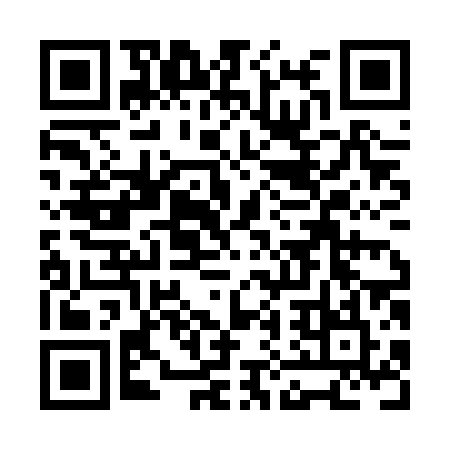 Ramadan times for Uhatshinnatshuku, Quebec, CanadaMon 11 Mar 2024 - Wed 10 Apr 2024High Latitude Method: Angle Based RulePrayer Calculation Method: Islamic Society of North AmericaAsar Calculation Method: HanafiPrayer times provided by https://www.salahtimes.comDateDayFajrSuhurSunriseDhuhrAsrIftarMaghribIsha11Mon4:454:456:1612:043:585:535:537:2412Tue4:434:436:1412:044:005:555:557:2613Wed4:414:416:1212:044:015:575:577:2814Thu4:384:386:0912:034:025:585:587:3015Fri4:364:366:0712:034:046:006:007:3216Sat4:344:346:0512:034:056:026:027:3317Sun4:314:316:0312:034:076:046:047:3518Mon4:294:296:0012:024:086:056:057:3719Tue4:264:265:5812:024:096:076:077:3920Wed4:244:245:5612:024:116:096:097:4121Thu4:214:215:5412:014:126:106:107:4322Fri4:194:195:5112:014:136:126:127:4523Sat4:164:165:4912:014:146:136:137:4624Sun4:144:145:4712:014:166:156:157:4825Mon4:114:115:4512:004:176:176:177:5026Tue4:094:095:4212:004:186:186:187:5227Wed4:064:065:4012:004:206:206:207:5428Thu4:044:045:3811:594:216:226:227:5629Fri4:014:015:3611:594:226:236:237:5830Sat3:593:595:3311:594:236:256:258:0031Sun3:563:565:3111:584:246:276:278:021Mon3:533:535:2911:584:266:286:288:042Tue3:513:515:2711:584:276:306:308:063Wed3:483:485:2411:584:286:326:328:084Thu3:463:465:2211:574:296:336:338:105Fri3:433:435:2011:574:306:356:358:126Sat3:403:405:1811:574:326:376:378:147Sun3:383:385:1611:564:336:386:388:168Mon3:353:355:1311:564:346:406:408:199Tue3:323:325:1111:564:356:426:428:2110Wed3:303:305:0911:564:366:436:438:23